Výpočty z chemických rovnicChemické rovnice vyjadřují průběh reakce. Rovnice jednak udávají, z kterých prvků a sloučenin vznikly reakční produkty, jednak vyjadřují vztahy mezi množstvími jednotlivých reagujících látek.příklad: NH3 + HCl → NH4Cl• na levou stranu rovnice píšeme látky, které vstupují do reakce (reaktanty)• na levou stranu píšeme látky, které vznikají reakcí (produkty)Co reakce vyjadřuje?1. Do reakce vstupuje 1 mol NH3 a 1 mol HCl a vzniká 1 mol NH4Cl. Hmotnost 1molu látky = molární hmotnost M.• M(NH3) = 17 g·mol-1• M(HCl) = 36,5 g·mol-1• M(NH4Cl) = 53,5 g·mol-1 Hodnoty molárních veličin jsou zaokrouhleny na jedno desetinné místo.2. Do reakce vstupuje 17 g NH3, 36,5 g HCl a vzniká 53,5 g NH4Cl. Postup při výpočtu:1) Napíšeme chemickou rovnici reakce a správně vyčíslíme (musí platit zákon zachování hmotnosti - počty atomů jednotlivých prvků musí být na obou stranách rovnice stejné).2) Vyjádříme molární hmotnosti látek.3) Na základě těchto údajů příklad numericky vypočítáme.Příklad:Kolik gramů Zn musí reagovat s kyselinou chlorovodíkovou (HCl), aby vzniklo 8 g vodíku?rovnice reakce:Zn + 2HCl → H2 + ZnCl2M(Zn) = 65,4 g·mol-1M(HCl) = 36,5 g·mol-1M(H2) = 2 g·mol-1Z 1 molu Zn (65,4 g) vznikne 1 mol (2 g) vodíku, množství Zn vypočítáme z přímé úměry: 65,4 g Zn ...............................2 g H x g Zn.....................................8 g H---------------------------------------------------------------------------------x g 8 g = 65,4 g 2 g8 g x = 65,4 g × 2 gx = 261,6 gMusí reagovat 261,6 g Zn, aby vzniklo 8 g vodíku.PříkladKolik litrů oxidu uhličitého vznikne rozkladem 500 gramů uhličitanu vápenatého (CaCO3),  který  obsahuje 10 % nečistot. Objem CO2 je měřen za normálních podmínek. 1 mol plynné látky zaujímá za normálních podmínek 22,41 l. uhličitan se rozkládá podle rovnice:CaCO3 → CaO + CO2M(CaCO3) = 100,8 g · mol-11. řešení:Uhličitan obsahuje 10 % nečistot, tzn. 50 g; čistého uhličitanu je tedy 450 g.Z 1 molu CaCO3 (100,8 g) vzniká 1 mol CO2 (22,41 l). 100,8 g CaCO3.......................22,41 l CO2 450 g CaCO3..........................x l CO2---------------------------------------------------------------------------------=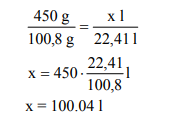 PříkladDo roztoku obsahujícího 27 g CuCl2 se přidalo 12 g železných pilin. Kolik gramůmědi vzniklo?